April 2015 MKCCC Menu            April 2015 MKCCC Menu            April 2015 MKCCC Menu            April 2015 MKCCC Menu            April 2015 MKCCC Menu            April 2015 MKCCC Menu            MondayTuesdayWednesdayThursdayFridayB’fast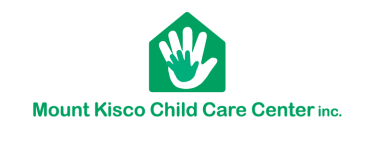 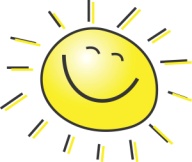  1  	Oatmeal, Fruit, Milk 2  	French toast, Fruit, Milk3  	Cereal, Fruit, MilkLunch	BBQ Chicken, Wild rice, 
Asparagus, Fruit, Milk	Pasta with 3 cheeses, Bean Salad, Fruit, Milk	Tuna on WW, Matzo Ball Soup, Fruit, MilkSnack	Granola, Yogurt	Goldfish, Milk	Crackers, Fresh FruitB’fast6	Cereal, Fruit, Milk 7   Bagels, Fruit, Milk8  	Oatmeal, Fruit, Milk9 	Corn muffins, Fruit, Milk10  	Cereal, Fruit, MilkLunch	Turkey, WW bread,        Vegetable Soup, Fruit & Milk	Beef or Chicken Fajitas
Sautéed vegetables, Pita, Fruit, Milk	Pasta with white beans and Broccoli, Italian Bread, Fruit, Milk	Pastrami on Rye, Spring Cabbage Salad, Fruit, Milk 	Chicken Fingers, Veggies, 
Garlic herb  knots, fruit, milkSnack	Pretzels, Fruit 	White bean dip & veggies	Graham crackers, Fruit	Trail mix & Milk	Animal crackers, MilkB’fast13	Cereal, Fruit, Milk14 Bagels, Fruit, Milk15	Oatmeal , Fruit, Milk16  Blueberry loaf, Milk17 	Cereal, Fruit, MilkLunch	Grilled Ham & Cheese on WW, Edamame salad, Fruit, Milk	Asian style pork and 
vegetables, Brown rice, Fruit, Milk	Cheese ravioli with tomato sauce, Cucumber salad, Fruit, Milk 	Beef Burgers, WW Buns, Coleslaw, Fruit, Milk	Chicken Fingers, Broccoli,
Rice, Fruit, MilkSnack	WW crackers, Fruit	Cookies, Milk	Pretzels, Fresh Fruit	Granola, Yogurt  	Crackers & Salsa dipB’fast20 	Cereal, Fruit, Milk21 Bagels, Fruit, Milk22  Oatmeal, Fruit, Milk23   Waffles, Fruit, Milk24  Cereal, Fruit, MilkLunch	Beef tacos with corn shells, Salsa, Cheese, Lettuce, Fruit, Milk	Pasta with chicken sausage,  garlic & oil, Herbs,  Fruit, Milk	Egg salad on WW, 
Asparagus. Fruit, Milk	Lemon chicken, Basmati rice, Lima beans, Fruit, Milk	Meatballs, WW Rolls, 
Green beans, Fruit, MilkSnack	Graham crackers, Milk	Crackers, Fruit	Hummus & Veggies	Graham Crackers, Milk 	Pretzels, FruitB’fast27 	Cereal, Fruit, Milk28	Bagels, Fruit, Milk29  Oatmeal, Fruit, Milk30  	Waffles, Fruit, Milk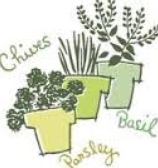 Lunch	Spring vegetable quiche, Brioche, Pea soup, Fruit, Milk	Philly cheese steaks, WW roll, Carrot salad ,Fruit, Milk	Veggie Burgers on WW Bun, Potato salad with egg, Fruit, Milk	Cheese pizza, Bean salad, Fruit, MilkSnack	Crackers & Fresh Fruit 	Crackers and Cheese	Crackers & Milk	Trail Mix, Milk